ŞEHRİMİZ İMZAMIZ GELENEKSEL ÇOCUK OYUNLARI TURNUVASIMENDİL KAPMACA – SEKSEK KARŞILAŞMA CETVELİKarşılaşmanın Yapılacağı Salon :                                                                                                    	                                                          Tarih ve Saat :	A Takımı :                                                                          Oyun Liderinin Adı Soyadı : 			              Seksek Oyuncusu :  B Takımı :                                                                          Oyun Liderinin Adı Soyadı :		                            Seksek Oyuncusu :  		Başhakem :                                                                         Mendil Hakemi :	Yazı Hakemi :	Skor Hakemi :	Çizgi Hakemi :	Çizgi Hakemi : A Takımı İlçesi  : Takım Kaptanı :1.SET (Mendil Kapmaca)A TakımSayılarSkor :                                                Set :…………………………….. A Takımı İlçesi  : Takım Kaptanı :                                                  1.SET (Mendil Kapmaca) B TakımSayılarSkor :                                                Set :……………………………..B Takımı İlçesi :Takım Kaptanı :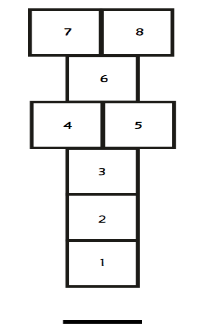 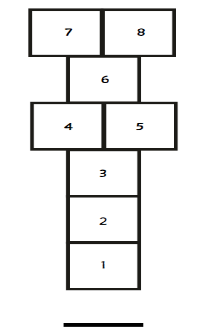 